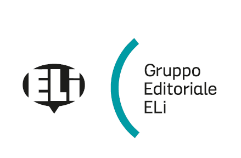 Scuola ...............................................................................................................................................................Anno scolastico ................................................. Sezioni ………………………………………………………Relazione per l’adozione del testo Grammar EvolutionGrammatica di riferimento per la Scuola secondaria di secondo gradoAutori: Iandelli, Walenn, MorrisELI Edizioni, 2020Si propone l’adozione di questo testo per i seguenti motivi:- soddisfa le indicazioni ministeriali specifiche relative alle diverse tipologie di libri di testo e di risorse digitali integrative (versione cartacea e digitale con contenuti digitali integrativi; versione digitale con contenuti digitali integrativi)- copre l’intero programma previsto per il raggiungimento del livello C1- presentazione chiara e completa della teoria grammaticale- note contrastive con la lingua italiana e confronto tra British English e American English- sezione iniziale con video di pronuncia, ortografia e intonazione- vasta offerta e grande varietà di esercizi, più di 3000 fra la carta e il digitale- esercizi sommativi con confronto fra strutture- sezione Grammar for Writing per migliorare l’abilità di scrittura esercitandosi con le strutture grammaticali- sezione Grammar for Speaking: un percorso graduale per sviluppare le presentation skills.- una sezione di allenamento al B1 Preliminary for Schools, una per il B2 First e una per il C1 Advanced- mappe concettuali che illustrano visivamente e riorganizzano gli argomenti in modo schematico – su carta e da attivare ed elaborare in modo interattivo sul digitale- sezione INVALSI Training per abituarsi al formato delle prove nazionali- libro digitale di ultima generazione con il testo interamente sfogliabile, il libro liquido per la trasformazione dei testi in alta leggibilità, esercizi interattivi autocorrettivi, i video, l’attivazione delle mappe concettuali, l’audio di ogni lemma presentato nella sezione lessicale.A disposizione del docente:- Guida con test, traduzioni, dettati- Libro digitale per l’utilizzo della LIM con le risorse docente in versione modificabile- ambiente verifiche digitali con diagnostica della classe e del singolo alunno- Materiali per la DDIGrammar Evolution Volume + FLIP BOOK scaricabile + ELI Link App		9788853629579        € 28.90